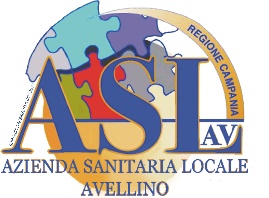 U.O. …………………………………….Tel. ……………    Fax …………….e.mail……………………………..Prot. n. ……….. del……………                            						Al richiedente									……………………………Oggetto: Accoglimento dell’istanza di accesso  prot. n………….….del ………..………..       		Con la presente si comunica L'ACCOGLIMENTO della  richiesta di accesso presentata  dalla S.V. in data………………… prot. n. ……………………  potrà prendere visione/ estrarre copia della documentazione come richiesto entro il…………………..(indicare un termine non inferiore a 15 giorni) presso / U.O competente ……………………………………………con sede  in……………………… alla Via …………………………………. dalle ore…………..alle ore………..…previo appuntamento telefonico al seguente n………………………..  è tenuta a comprovare l'avvenuto versamento dei costi di riproduzione per €……………….. mediante esibizione della relativa ricevuta di pagamento degli stessi.Il pagamento dovrà essere effettuato mediante versamento su CCP n. 13435869 intestato all'ASL Avellino -Proventi Diversi - Servizio Tesoreria,  indicando come causale “rimborso spese per istanza di accesso”./U.O. competente  è………………………………………..………….IL Responsabile del procedimento è………………………...……………….…….Si rimane a disposizione per ogni eventuale informazione. (tel……………...….….…fax…………………….e-mail………………………….……….)Data 							Il Responsabile del Procedimento